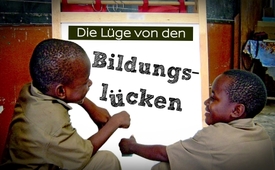 Die Lüge von den Bildungslücken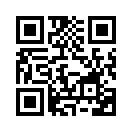 „Wir schließen Bildungslücken in Afrika ‒ ohne Bildung hat Afrika keine Zu-kunft“, so lautet der Schriftzug eines großflächigen Plakats in Deutschland. Doch wie sieht es eigentlich mit der Bildung und Zukunft im eigenen Land aus?Der Bildungsforscher und Erziehungswissenschaftler Prof. Dr. Franzke sah in Deutschland ein großflächiges Plakat mit der Aufschrift: „Wir schließen Bildungslücken – ohne Bildung hat Afrika keine Zukunft“. Als Pädagoge, der viele Jahre in Afrika tätig war und auch die Probleme des deutschen Bildungssystems kennt, empfand er das Plakat als glatte Täuschung. In einer Bildungsstudie dokumentiert er, dass z.B. Kinder in den Schulen Kenias deutlich mehr und besser lernen, selbst in den Slumschulen. Vergleicht man das Niveau des Grundschulunterrichts, sind die Kinder in Kenia mindestens drei Jahre voraus – bei Klassengrößen von 50 oder mehr Kindern. Während in Europa das Wissen bei Kindern abnehme, habe Kenias Bildungssystem, laut dem Professor, für Europa durchaus Vorbildcharakter. Müsste das Plakat deshalb nicht eher lauten:
„Mit der derzeitigen Bildung hat Deutschland keine Zukunft“?von mam.Quellen:http://www.didaktikreport.de/Das könnte Sie auch interessieren:#Schule - Entwicklungen in Schulen - www.kla.tv/Schule

#Afrika - www.kla.tv/AfrikaKla.TV – Die anderen Nachrichten ... frei – unabhängig – unzensiert ...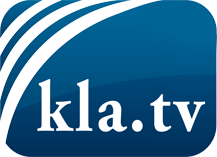 was die Medien nicht verschweigen sollten ...wenig Gehörtes vom Volk, für das Volk ...tägliche News ab 19:45 Uhr auf www.kla.tvDranbleiben lohnt sich!Kostenloses Abonnement mit wöchentlichen News per E-Mail erhalten Sie unter: www.kla.tv/aboSicherheitshinweis:Gegenstimmen werden leider immer weiter zensiert und unterdrückt. Solange wir nicht gemäß den Interessen und Ideologien der Systempresse berichten, müssen wir jederzeit damit rechnen, dass Vorwände gesucht werden, um Kla.TV zu sperren oder zu schaden.Vernetzen Sie sich darum heute noch internetunabhängig!
Klicken Sie hier: www.kla.tv/vernetzungLizenz:    Creative Commons-Lizenz mit Namensnennung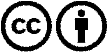 Verbreitung und Wiederaufbereitung ist mit Namensnennung erwünscht! Das Material darf jedoch nicht aus dem Kontext gerissen präsentiert werden. Mit öffentlichen Geldern (GEZ, Serafe, GIS, ...) finanzierte Institutionen ist die Verwendung ohne Rückfrage untersagt. Verstöße können strafrechtlich verfolgt werden.